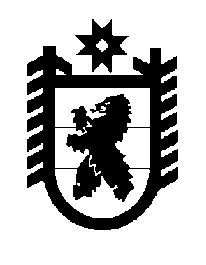 Российская Федерация Республика Карелия    ПРАВИТЕЛЬСТВО РЕСПУБЛИКИ КАРЕЛИЯПОСТАНОВЛЕНИЕот  13 ноября 2018 года № 415-Пг. Петрозаводск О внесении изменения в Положение об Управлении по туризму Республики КарелияПравительство Республики Карелия п о с т а н о в л я е т:1. Внести в абзац второй пункта 5 Положения об Управлении по туризму Республики Карелия, утвержденного постановлением Правительства Республики Карелия  от 25 октября 2017 года                         № 380-П «Об утверждении Положения об Управлении по туризму Республики Карелия» (Собрание законодательства Республики Карелия, 2017, № 10,  ст. 1988; № 12, ст. 2486; Официальный интернет-портал                             правовой информации (www.pravo.gov.ru), 25 сентября 2018 года,                                           № 1000201809250006), изменение, заменив слова «Министерство        культуры Республики Карелия» словами «Министерство экономического развития и промышленности Республики Карелия».2. Настоящее постановление вступает в силу с 1 января 2019 года.           Глава Республики Карелия 		  		                        А.О. Парфенчиков